I can understand the character’s thoughts and feelings at different points in the bookTo read the book: https://www.youtube.com/watch?v=ZGNRdhNbvbQ 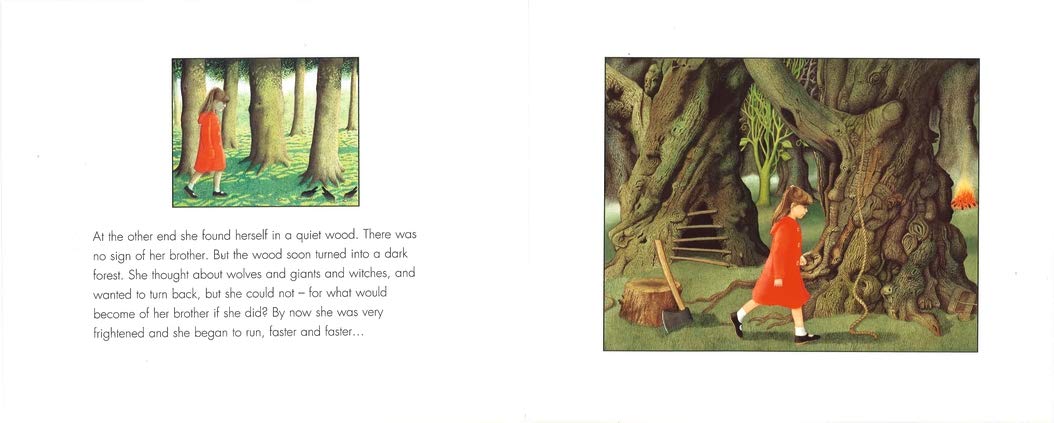 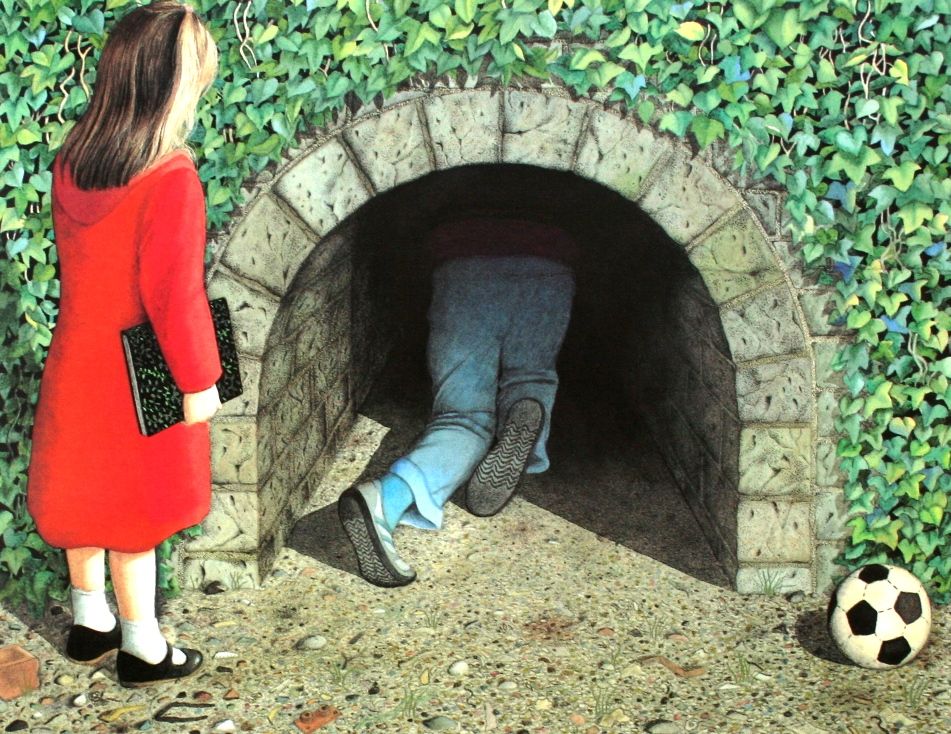 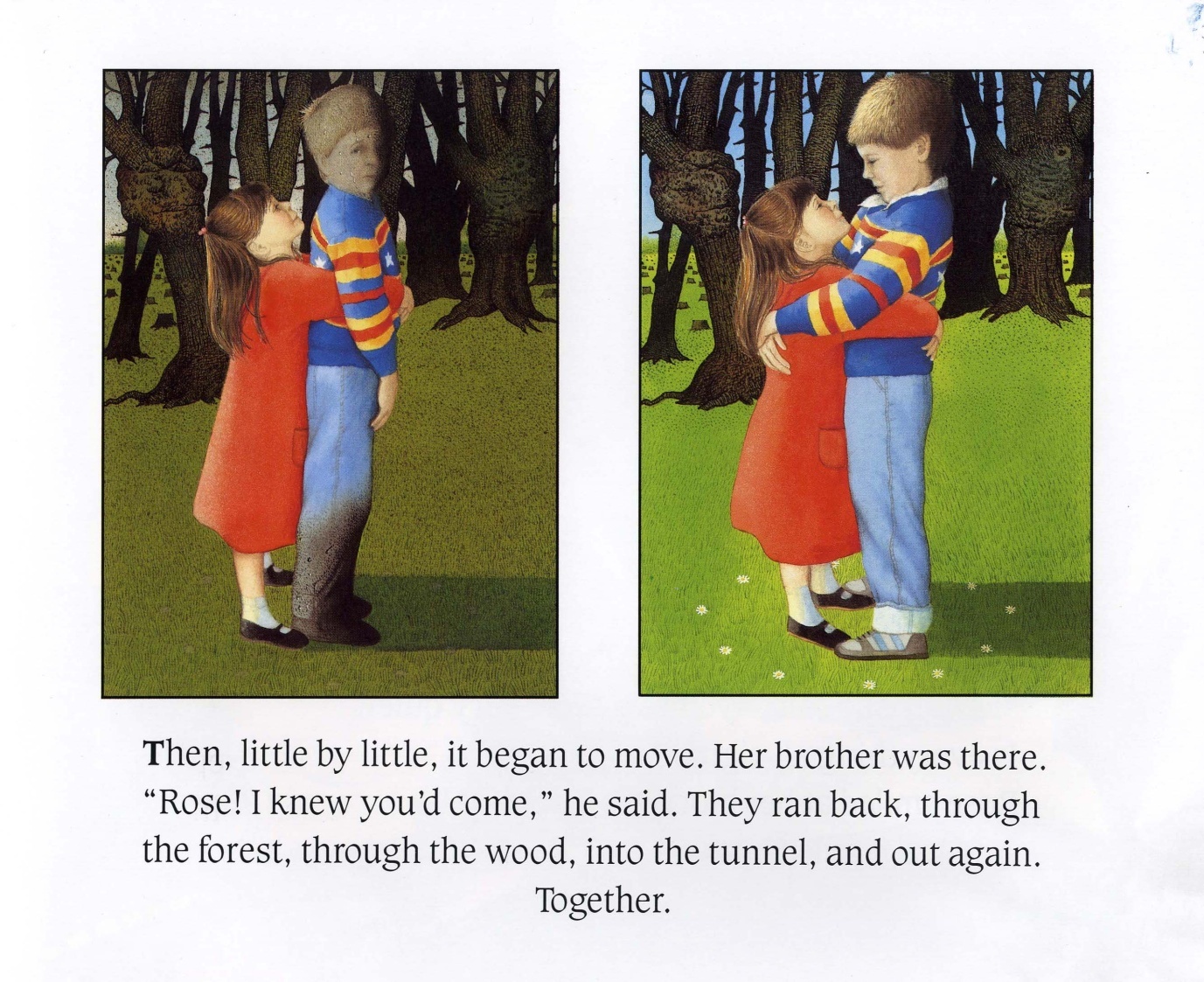 